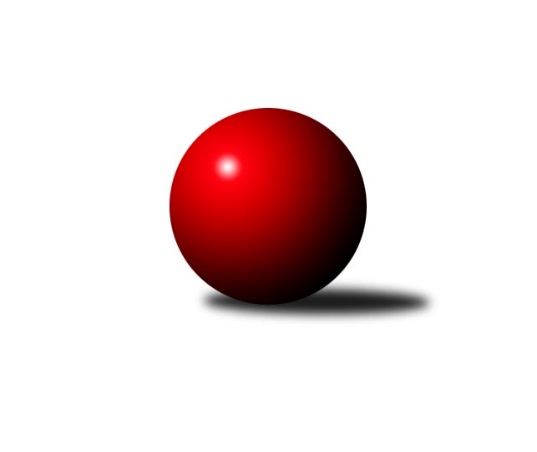 Č.19Ročník 2018/2019	26.5.2024 Východočeská divize 2018/2019Statistika 19. kolaTabulka družstev:		družstvo	záp	výh	rem	proh	skore	sety	průměr	body	plné	dorážka	chyby	1.	SKK Jičín B	19	13	0	6	182 : 122 	(105.0 : 93.0)	2668	26	1803	866	30.3	2.	TJ Červený Kostelec B	19	12	1	6	171 : 133 	(100.0 : 82.0)	2650	25	1812	838	30.1	3.	KK Vysoké Mýto	19	11	0	8	185 : 119 	(127.5 : 62.5)	2654	22	1802	852	23.6	4.	TJ Nová Paka	19	11	0	8	161 : 143 	(72.5 : 76.5)	2579	22	1778	802	37.3	5.	Spartak Rokytnice n. J. B	19	10	1	8	173 : 131 	(88.0 : 96.0)	2598	21	1780	818	32.7	6.	KK Dobruška	19	9	3	7	164 : 140 	(111.0 : 95.0)	2631	21	1797	834	25.9	7.	KK Zálabák Smiřice	18	10	1	7	140 : 148 	(88.0 : 82.0)	2638	21	1804	835	31.7	8.	SK Solnice	18	10	0	8	141 : 147 	(77.0 : 82.0)	2619	20	1786	833	31.4	9.	TJ Start Rychnov n. Kn. B	19	9	1	9	162 : 142 	(91.5 : 70.5)	2615	19	1798	818	33.6	10.	TJ Dvůr Králové n. L.	19	9	1	9	153 : 151 	(95.5 : 98.5)	2573	19	1760	813	33.7	11.	TJ Jiskra Hylváty	19	5	2	12	129 : 175 	(85.5 : 98.5)	2601	12	1796	805	37.4	12.	TJ Lokomotiva Trutnov B	19	6	0	13	122 : 182 	(75.0 : 103.0)	2631	12	1805	826	34.8	13.	SKK Třebechovice p. O.	19	5	2	12	119 : 185 	(81.5 : 112.5)	2507	12	1730	777	38.9	14.	SKK České Meziříčí	19	5	2	12	110 : 194 	(91.0 : 137.0)	2563	12	1777	786	33.3Tabulka doma:		družstvo	záp	výh	rem	proh	skore	sety	průměr	body	maximum	minimum	1.	KK Vysoké Mýto	9	9	0	0	129 : 15 	(83.0 : 15.0)	2784	18	2860	2697	2.	Spartak Rokytnice n. J. B	9	9	0	0	116 : 28 	(50.0 : 28.0)	2773	18	2875	2699	3.	TJ Start Rychnov n. Kn. B	10	8	0	2	111 : 49 	(56.5 : 33.5)	2808	16	2880	2722	4.	SKK Jičín B	10	8	0	2	104 : 56 	(66.0 : 54.0)	2697	16	2767	2617	5.	TJ Červený Kostelec B	10	7	1	2	100 : 60 	(60.0 : 44.0)	2607	15	2650	2556	6.	TJ Nová Paka	10	7	0	3	98 : 62 	(37.5 : 25.5)	2552	14	2618	2502	7.	SK Solnice	9	7	0	2	87 : 57 	(51.5 : 28.5)	2549	14	2638	2456	8.	TJ Dvůr Králové n. L.	9	6	1	2	94 : 50 	(55.0 : 33.0)	2631	13	2690	2596	9.	KK Zálabák Smiřice	10	6	1	3	86 : 74 	(54.5 : 39.5)	2708	13	2788	2620	10.	KK Dobruška	9	6	0	3	90 : 54 	(61.5 : 42.5)	2800	12	2883	2746	11.	SKK České Meziříčí	10	5	2	3	85 : 75 	(59.0 : 61.0)	2683	12	2776	2586	12.	SKK Třebechovice p. O.	9	5	1	3	85 : 59 	(49.0 : 43.0)	2541	11	2684	2408	13.	TJ Jiskra Hylváty	9	4	1	4	78 : 66 	(50.0 : 40.0)	2595	9	2659	2498	14.	TJ Lokomotiva Trutnov B	9	4	0	5	72 : 72 	(34.5 : 33.5)	2627	8	2696	2593Tabulka venku:		družstvo	záp	výh	rem	proh	skore	sety	průměr	body	maximum	minimum	1.	SKK Jičín B	9	5	0	4	78 : 66 	(39.0 : 39.0)	2665	10	2870	2429	2.	TJ Červený Kostelec B	9	5	0	4	71 : 73 	(40.0 : 38.0)	2655	10	2769	2547	3.	KK Dobruška	10	3	3	4	74 : 86 	(49.5 : 52.5)	2614	9	2712	2463	4.	TJ Nová Paka	9	4	0	5	63 : 81 	(35.0 : 51.0)	2582	8	2691	2483	5.	KK Zálabák Smiřice	8	4	0	4	54 : 74 	(33.5 : 42.5)	2630	8	2779	2439	6.	SK Solnice	9	3	0	6	54 : 90 	(25.5 : 53.5)	2626	6	2805	2423	7.	TJ Dvůr Králové n. L.	10	3	0	7	59 : 101 	(40.5 : 65.5)	2568	6	2741	2410	8.	KK Vysoké Mýto	10	2	0	8	56 : 104 	(44.5 : 47.5)	2641	4	2764	2442	9.	TJ Lokomotiva Trutnov B	10	2	0	8	50 : 110 	(40.5 : 69.5)	2632	4	2767	2478	10.	TJ Start Rychnov n. Kn. B	9	1	1	7	51 : 93 	(35.0 : 37.0)	2594	3	2747	2445	11.	Spartak Rokytnice n. J. B	10	1	1	8	57 : 103 	(38.0 : 68.0)	2581	3	2793	2466	12.	TJ Jiskra Hylváty	10	1	1	8	51 : 109 	(35.5 : 58.5)	2602	3	2860	2443	13.	SKK Třebechovice p. O.	10	0	1	9	34 : 126 	(32.5 : 69.5)	2504	1	2662	2363	14.	SKK České Meziříčí	9	0	0	9	25 : 119 	(32.0 : 76.0)	2550	0	2689	2406Tabulka podzimní části:		družstvo	záp	výh	rem	proh	skore	sety	průměr	body	doma	venku	1.	SKK Jičín B	13	10	0	3	134 : 74 	(72.0 : 64.0)	2654	20 	5 	0 	1 	5 	0 	2	2.	TJ Červený Kostelec B	13	9	1	3	122 : 86 	(78.5 : 63.5)	2660	19 	4 	1 	2 	5 	0 	1	3.	TJ Nová Paka	13	8	0	5	117 : 91 	(53.0 : 48.0)	2612	16 	4 	0 	3 	4 	0 	2	4.	SK Solnice	13	8	0	5	113 : 95 	(51.5 : 47.5)	2619	16 	5 	0 	1 	3 	0 	4	5.	TJ Dvůr Králové n. L.	13	7	1	5	115 : 93 	(69.0 : 67.0)	2606	15 	4 	1 	2 	3 	0 	3	6.	Spartak Rokytnice n. J. B	13	7	1	5	115 : 93 	(51.0 : 71.0)	2590	15 	6 	0 	0 	1 	1 	5	7.	KK Vysoké Mýto	13	7	0	6	122 : 86 	(88.5 : 39.5)	2650	14 	6 	0 	0 	1 	0 	6	8.	KK Zálabák Smiřice	13	6	1	6	90 : 118 	(66.0 : 70.0)	2620	13 	3 	1 	2 	3 	0 	4	9.	KK Dobruška	13	5	2	6	100 : 108 	(72.5 : 73.5)	2620	12 	4 	0 	3 	1 	2 	3	10.	TJ Start Rychnov n. Kn. B	13	5	1	7	102 : 106 	(59.5 : 48.5)	2616	11 	5 	0 	1 	0 	1 	6	11.	SKK České Meziříčí	13	4	1	8	76 : 132 	(62.5 : 93.5)	2589	9 	4 	1 	2 	0 	0 	6	12.	TJ Lokomotiva Trutnov B	13	4	0	9	88 : 120 	(44.5 : 61.5)	2624	8 	3 	0 	4 	1 	0 	5	13.	SKK Třebechovice p. O.	13	3	2	8	79 : 129 	(61.0 : 81.0)	2490	8 	3 	1 	3 	0 	1 	5	14.	TJ Jiskra Hylváty	13	2	2	9	83 : 125 	(63.5 : 64.5)	2588	6 	2 	1 	3 	0 	1 	6Tabulka jarní části:		družstvo	záp	výh	rem	proh	skore	sety	průměr	body	doma	venku	1.	KK Dobruška	6	4	1	1	64 : 32 	(38.5 : 21.5)	2681	9 	2 	0 	0 	2 	1 	1 	2.	KK Vysoké Mýto	6	4	0	2	63 : 33 	(39.0 : 23.0)	2693	8 	3 	0 	0 	1 	0 	2 	3.	TJ Start Rychnov n. Kn. B	6	4	0	2	60 : 36 	(32.0 : 22.0)	2678	8 	3 	0 	1 	1 	0 	1 	4.	KK Zálabák Smiřice	5	4	0	1	50 : 30 	(22.0 : 12.0)	2746	8 	3 	0 	1 	1 	0 	0 	5.	Spartak Rokytnice n. J. B	6	3	0	3	58 : 38 	(37.0 : 25.0)	2659	6 	3 	0 	0 	0 	0 	3 	6.	TJ Červený Kostelec B	6	3	0	3	49 : 47 	(21.5 : 18.5)	2621	6 	3 	0 	0 	0 	0 	3 	7.	SKK Jičín B	6	3	0	3	48 : 48 	(33.0 : 29.0)	2719	6 	3 	0 	1 	0 	0 	2 	8.	TJ Jiskra Hylváty	6	3	0	3	46 : 50 	(22.0 : 34.0)	2623	6 	2 	0 	1 	1 	0 	2 	9.	TJ Nová Paka	6	3	0	3	44 : 52 	(19.5 : 28.5)	2514	6 	3 	0 	0 	0 	0 	3 	10.	SKK Třebechovice p. O.	6	2	0	4	40 : 56 	(20.5 : 31.5)	2542	4 	2 	0 	0 	0 	0 	4 	11.	TJ Dvůr Králové n. L.	6	2	0	4	38 : 58 	(26.5 : 31.5)	2536	4 	2 	0 	0 	0 	0 	4 	12.	SK Solnice	5	2	0	3	28 : 52 	(25.5 : 34.5)	2591	4 	2 	0 	1 	0 	0 	2 	13.	TJ Lokomotiva Trutnov B	6	2	0	4	34 : 62 	(30.5 : 41.5)	2642	4 	1 	0 	1 	1 	0 	3 	14.	SKK České Meziříčí	6	1	1	4	34 : 62 	(28.5 : 43.5)	2551	3 	1 	1 	1 	0 	0 	3 Zisk bodů pro družstvo:		jméno hráče	družstvo	body	zápasy	v %	dílčí body	sety	v %	1.	Martin Prošvic 	KK Vysoké Mýto  	30	/	19	(79%)		/		(%)	2.	Tomáš Pavlata 	SKK Jičín B 	28	/	18	(78%)		/		(%)	3.	Lukáš Blažej 	TJ Dvůr Králové n. L.  	28	/	18	(78%)		/		(%)	4.	Martin Čihák 	TJ Start Rychnov n. Kn. B 	27	/	18	(75%)		/		(%)	5.	Michal Kala 	TJ Start Rychnov n. Kn. B 	27	/	19	(71%)		/		(%)	6.	David Hanzlíček 	KK Zálabák Smiřice  	26	/	17	(76%)		/		(%)	7.	Jan Šmidrkal 	TJ Nová Paka  	26	/	17	(76%)		/		(%)	8.	Tomáš Kyndl 	KK Vysoké Mýto  	26	/	19	(68%)		/		(%)	9.	Oldřich Motyčka 	SKK Třebechovice p. O. 	26	/	19	(68%)		/		(%)	10.	Jan Ringel 	SKK Jičín B 	24	/	17	(71%)		/		(%)	11.	Petr Bartoš 	KK Vysoké Mýto  	24	/	17	(71%)		/		(%)	12.	Petr Linhart 	TJ Červený Kostelec B 	24	/	17	(71%)		/		(%)	13.	Václav Kašpar 	KK Vysoké Mýto  	24	/	18	(67%)		/		(%)	14.	Jiří Slavík 	KK Dobruška  	24	/	19	(63%)		/		(%)	15.	Jiří Bajer 	TJ Nová Paka  	24	/	19	(63%)		/		(%)	16.	Roman Václavek 	KK Dobruška  	24	/	19	(63%)		/		(%)	17.	Miloš Veigl 	TJ Lokomotiva Trutnov B 	23	/	18	(64%)		/		(%)	18.	Petr Mařas 	Spartak Rokytnice n. J. B 	22	/	13	(85%)		/		(%)	19.	Tomáš Pražák 	TJ Jiskra Hylváty 	22	/	15	(73%)		/		(%)	20.	Jakub Stejskal 	Spartak Rokytnice n. J. B 	22	/	16	(69%)		/		(%)	21.	Miroslav Cupal 	KK Zálabák Smiřice  	22	/	17	(65%)		/		(%)	22.	Vladimír Řehák 	SKK Jičín B 	21	/	13	(81%)		/		(%)	23.	Milan Vencl 	TJ Jiskra Hylváty 	21	/	18	(58%)		/		(%)	24.	Jan Brouček 	SKK České Meziříčí  	21	/	19	(55%)		/		(%)	25.	Jiří Kout 	TJ Nová Paka  	21	/	19	(55%)		/		(%)	26.	Daniel Balcar 	TJ Červený Kostelec B 	20	/	12	(83%)		/		(%)	27.	Matěj Stančík 	TJ Start Rychnov n. Kn. B 	20	/	14	(71%)		/		(%)	28.	Jaromír Erlebach 	TJ Nová Paka  	20	/	17	(59%)		/		(%)	29.	Jaroslav Stráník 	KK Vysoké Mýto  	19	/	19	(50%)		/		(%)	30.	Dalibor Chráska 	TJ Červený Kostelec B 	18	/	10	(90%)		/		(%)	31.	Karel Řehák 	TJ Jiskra Hylváty 	18	/	15	(60%)		/		(%)	32.	Luděk Horák 	TJ Dvůr Králové n. L.  	18	/	16	(56%)		/		(%)	33.	Pavel Píč 	SK Solnice  	18	/	16	(56%)		/		(%)	34.	Martin Děkan 	KK Dobruška  	18	/	16	(56%)		/		(%)	35.	Michal Balcar 	KK Dobruška  	18	/	18	(50%)		/		(%)	36.	Rudolf Stejskal 	SK Solnice  	18	/	18	(50%)		/		(%)	37.	Jaroslav Jeníček 	TJ Lokomotiva Trutnov B 	18	/	18	(50%)		/		(%)	38.	Martin Nosek 	SK Solnice  	18	/	18	(50%)		/		(%)	39.	Josef Kupka 	KK Dobruška  	18	/	19	(47%)		/		(%)	40.	Jan Králíček 	KK Dobruška  	18	/	19	(47%)		/		(%)	41.	Daniel Stráník 	KK Vysoké Mýto  	18	/	19	(47%)		/		(%)	42.	Robert Petera 	SKK Třebechovice p. O. 	17	/	12	(71%)		/		(%)	43.	Jan Volf 	Spartak Rokytnice n. J. B 	17	/	14	(61%)		/		(%)	44.	Milan Ringel 	SKK Jičín B 	16	/	13	(62%)		/		(%)	45.	Jan Janeček 	TJ Dvůr Králové n. L.  	16	/	13	(62%)		/		(%)	46.	Jakub Wenzel 	TJ Červený Kostelec B 	16	/	15	(53%)		/		(%)	47.	Kamil Vošvrda 	SKK České Meziříčí  	16	/	16	(50%)		/		(%)	48.	Josef Dvořák 	SKK Třebechovice p. O. 	16	/	19	(42%)		/		(%)	49.	Milan Hrubý 	SK Solnice  	15	/	17	(44%)		/		(%)	50.	Jindřich Kašpar 	TJ Červený Kostelec B 	15	/	17	(44%)		/		(%)	51.	Dalibor Ksandr 	TJ Start Rychnov n. Kn. B 	14	/	11	(64%)		/		(%)	52.	Jiří Mochan 	KK Zálabák Smiřice  	14	/	12	(58%)		/		(%)	53.	David Chaloupka 	TJ Lokomotiva Trutnov B 	14	/	14	(50%)		/		(%)	54.	Luboš Kolařík 	SKK Jičín B 	14	/	15	(47%)		/		(%)	55.	David Štěpán 	SKK České Meziříčí  	14	/	16	(44%)		/		(%)	56.	Tomáš Kincl 	TJ Červený Kostelec B 	14	/	17	(41%)		/		(%)	57.	Petr Janeček 	TJ Dvůr Králové n. L.  	14	/	19	(37%)		/		(%)	58.	Václav Šmída 	KK Zálabák Smiřice  	12	/	6	(100%)		/		(%)	59.	Bohumil Kuřina 	Spartak Rokytnice n. J. B 	12	/	6	(100%)		/		(%)	60.	Vojtěch Kazda 	TJ Nová Paka  	12	/	9	(67%)		/		(%)	61.	Roman Stříbrný 	Spartak Rokytnice n. J. B 	12	/	12	(50%)		/		(%)	62.	Milan Januška 	TJ Jiskra Hylváty 	12	/	13	(46%)		/		(%)	63.	Petr Brouček 	SKK České Meziříčí  	12	/	14	(43%)		/		(%)	64.	František Černý 	SKK Jičín B 	12	/	15	(40%)		/		(%)	65.	Dobroslav Lánský 	TJ Nová Paka  	12	/	15	(40%)		/		(%)	66.	Michal Janeček 	KK Zálabák Smiřice  	12	/	15	(40%)		/		(%)	67.	Luděk Moravec 	SKK Třebechovice p. O. 	12	/	16	(38%)		/		(%)	68.	Monika Horová 	TJ Dvůr Králové n. L.  	11	/	13	(42%)		/		(%)	69.	Ladislav Urbánek 	TJ Start Rychnov n. Kn. B 	10	/	7	(71%)		/		(%)	70.	Zdeněk Kaplan 	TJ Jiskra Hylváty 	10	/	8	(63%)		/		(%)	71.	Jiří Bek 	SKK Třebechovice p. O. 	10	/	9	(56%)		/		(%)	72.	Pavel Hanout 	Spartak Rokytnice n. J. B 	10	/	9	(56%)		/		(%)	73.	Zdeněk Mařák 	SKK Třebechovice p. O. 	10	/	9	(56%)		/		(%)	74.	Ladislav Zívr 	TJ Dvůr Králové n. L.  	10	/	12	(42%)		/		(%)	75.	Ladislav Lorenc 	SKK České Meziříčí  	10	/	15	(33%)		/		(%)	76.	Jaroslav Jusko 	TJ Lokomotiva Trutnov B 	10	/	16	(31%)		/		(%)	77.	Tomáš Skala 	TJ Jiskra Hylváty 	10	/	17	(29%)		/		(%)	78.	Petr Gálus 	TJ Start Rychnov n. Kn. B 	10	/	18	(28%)		/		(%)	79.	Milan Vošvrda 	SKK České Meziříčí  	9	/	18	(25%)		/		(%)	80.	Martin Kozel st.	SK Solnice  	8	/	7	(57%)		/		(%)	81.	Vladimír Pavlata 	SKK Jičín B 	8	/	7	(57%)		/		(%)	82.	Jan Mařas 	Spartak Rokytnice n. J. B 	8	/	10	(40%)		/		(%)	83.	Vladimír Doubek 	Spartak Rokytnice n. J. B 	8	/	11	(36%)		/		(%)	84.	Karel Kratochvíl 	TJ Lokomotiva Trutnov B 	8	/	12	(33%)		/		(%)	85.	Václav Balous 	SK Solnice  	8	/	13	(31%)		/		(%)	86.	Jiří Červinka 	TJ Dvůr Králové n. L.  	8	/	13	(31%)		/		(%)	87.	Michal Vlček 	TJ Červený Kostelec B 	8	/	17	(24%)		/		(%)	88.	Petr Holý 	TJ Lokomotiva Trutnov B 	6	/	3	(100%)		/		(%)	89.	Jiří Bartoníček 	SK Solnice  	6	/	3	(100%)		/		(%)	90.	Jakub Stejskal 	TJ Jiskra Hylváty 	6	/	5	(60%)		/		(%)	91.	Jiří Hanuš 	SKK Třebechovice p. O. 	6	/	10	(30%)		/		(%)	92.	Daniel Rais 	TJ Start Rychnov n. Kn. B 	6	/	10	(30%)		/		(%)	93.	Radek Urgela 	KK Zálabák Smiřice  	6	/	13	(23%)		/		(%)	94.	Ladislav Kolář 	TJ Jiskra Hylváty 	6	/	15	(20%)		/		(%)	95.	Martin Ivan 	KK Zálabák Smiřice  	6	/	16	(19%)		/		(%)	96.	Zdeněk Babka 	TJ Lokomotiva Trutnov B 	5	/	10	(25%)		/		(%)	97.	Martin Šnytr 	TJ Dvůr Králové n. L.  	4	/	2	(100%)		/		(%)	98.	Radek Novák 	Spartak Rokytnice n. J. B 	4	/	2	(100%)		/		(%)	99.	Kateřina Šmídová 	TJ Dvůr Králové n. L.  	4	/	2	(100%)		/		(%)	100.	Petr Janouch 	Spartak Rokytnice n. J. B 	4	/	2	(100%)		/		(%)	101.	Zdeněk Tobiška 	SK Solnice  	4	/	5	(40%)		/		(%)	102.	Ladislav Mikolášek 	Spartak Rokytnice n. J. B 	4	/	5	(40%)		/		(%)	103.	Josef Prokopec 	TJ Lokomotiva Trutnov B 	4	/	6	(33%)		/		(%)	104.	František Adamů st.	TJ Červený Kostelec B 	4	/	6	(33%)		/		(%)	105.	Aleš Kotek 	TJ Lokomotiva Trutnov B 	4	/	9	(22%)		/		(%)	106.	Tomáš Cvrček 	Spartak Rokytnice n. J. B 	4	/	9	(22%)		/		(%)	107.	Jiří Pácha 	TJ Start Rychnov n. Kn. B 	4	/	12	(17%)		/		(%)	108.	Ilona Sýkorová 	TJ Start Rychnov n. Kn. B 	2	/	1	(100%)		/		(%)	109.	Pavel Nosek 	SK Solnice  	2	/	1	(100%)		/		(%)	110.	Tomáš Hrubý 	SK Solnice  	2	/	1	(100%)		/		(%)	111.	Ondřej Brouček 	SKK České Meziříčí  	2	/	1	(100%)		/		(%)	112.	Václav Buřil 	TJ Start Rychnov n. Kn. B 	2	/	1	(100%)		/		(%)	113.	Petr Kotek 	TJ Lokomotiva Trutnov B 	2	/	1	(100%)		/		(%)	114.	Petr John 	TJ Jiskra Hylváty 	2	/	2	(50%)		/		(%)	115.	Ladislav Jedlička 	TJ Jiskra Hylváty 	2	/	2	(50%)		/		(%)	116.	Vladimír Sonnevend 	SK Solnice  	2	/	5	(20%)		/		(%)	117.	Martin Mazáček 	SKK Jičín B 	2	/	6	(17%)		/		(%)	118.	Zdeněk Zahálka 	SKK Třebechovice p. O. 	2	/	7	(14%)		/		(%)	119.	Jindřich Brouček 	SKK České Meziříčí  	2	/	11	(9%)		/		(%)	120.	Erik Folta 	TJ Nová Paka  	2	/	13	(8%)		/		(%)	121.	Jaroslav Černý 	KK Dobruška  	0	/	1	(0%)		/		(%)	122.	Vladimír Gütler 	KK Dobruška  	0	/	1	(0%)		/		(%)	123.	Václav Perchlík st.	KK Vysoké Mýto  	0	/	1	(0%)		/		(%)	124.	 	 	0	/	1	(0%)		/		(%)	125.	Kamil Mýl 	TJ Červený Kostelec B 	0	/	1	(0%)		/		(%)	126.	Stanislav Nosek 	KK Zálabák Smiřice  	0	/	1	(0%)		/		(%)	127.	Jakub Kašpar 	Spartak Rokytnice n. J. B 	0	/	1	(0%)		/		(%)	128.	Lubomír Šípek 	TJ Start Rychnov n. Kn. B 	0	/	1	(0%)		/		(%)	129.	Jaroslav Fajfer 	TJ Nová Paka  	0	/	1	(0%)		/		(%)	130.	Jiří Rejl 	TJ Dvůr Králové n. L.  	0	/	1	(0%)		/		(%)	131.	Petr Kosejk 	SK Solnice  	0	/	1	(0%)		/		(%)	132.	Jiří Frinta 	KK Dobruška  	0	/	1	(0%)		/		(%)	133.	Miroslav Šulc 	TJ Dvůr Králové n. L.  	0	/	1	(0%)		/		(%)	134.	Tereza Morávková 	SK Solnice  	0	/	1	(0%)		/		(%)	135.	Josef Ledajaks 	KK Vysoké Mýto  	0	/	1	(0%)		/		(%)	136.	Lukáš Fanc 	KK Dobruška  	0	/	1	(0%)		/		(%)	137.	Oldřich Krsek 	TJ Start Rychnov n. Kn. B 	0	/	2	(0%)		/		(%)	138.	Matěj Mach 	TJ Jiskra Hylváty 	0	/	2	(0%)		/		(%)	139.	Jaroslav Weihrauch 	TJ Nová Paka  	0	/	2	(0%)		/		(%)	140.	Petr Březina 	SKK Třebechovice p. O. 	0	/	3	(0%)		/		(%)	141.	Jaroslav Salaba 	SKK Třebechovice p. O. 	0	/	6	(0%)		/		(%)	142.	Jiří Vokřál 	KK Zálabák Smiřice  	0	/	7	(0%)		/		(%)Průměry na kuželnách:		kuželna	průměr	plné	dorážka	chyby	výkon na hráče	1.	Dobruška, 1-2	2765	1853	912	23.9	(460.9)	2.	Rychnov nad Kněžnou, 1-4	2754	1877	877	36.2	(459.1)	3.	Rokytnice, 1-2	2724	1840	884	29.1	(454.0)	4.	Smiřice, 1-2	2685	1852	832	34.9	(447.5)	5.	České Meziříčí, 1-2	2680	1818	861	27.0	(446.7)	6.	SKK Jičín, 1-4	2661	1806	854	33.0	(443.5)	7.	Vysoké Mýto, 1-2	2647	1787	860	26.0	(441.3)	8.	Trutnov, 1-4	2638	1807	830	35.4	(439.8)	9.	Dvůr Králové, 1-2	2603	1794	809	36.7	(433.9)	10.	Č. Kostelec, 1-2	2587	1774	812	32.0	(431.2)	11.	Hylváty, 1-2	2585	1766	818	32.4	(430.9)	12.	Nová Paka, 1-2	2526	1748	778	40.4	(421.1)	13.	Třebechovice, 1-2	2515	1737	777	32.3	(419.3)	14.	Solnice, 1-2	2504	1732	772	34.3	(417.5)Nejlepší výkony na kuželnách:Dobruška, 1-2KK Dobruška 	2883	3. kolo	Jiří Slavík 	KK Dobruška 	518	8. koloSKK Jičín B	2870	8. kolo	Michal Balcar 	KK Dobruška 	511	3. koloKK Dobruška 	2836	8. kolo	Jan Ringel 	SKK Jičín B	511	8. koloKK Dobruška 	2810	15. kolo	Jiří Slavík 	KK Dobruška 	508	6. koloSK Solnice 	2805	10. kolo	Jiří Slavík 	KK Dobruška 	505	5. koloKK Dobruška 	2802	1. kolo	Jiří Slavík 	KK Dobruška 	502	3. koloKK Dobruška 	2793	5. kolo	Roman Václavek 	KK Dobruška 	500	17. koloKK Dobruška 	2788	17. kolo	Josef Kupka 	KK Dobruška 	499	5. koloKK Dobruška 	2773	6. kolo	Josef Kupka 	KK Dobruška 	497	1. koloKK Dobruška 	2768	10. kolo	Roman Václavek 	KK Dobruška 	496	8. koloRychnov nad Kněžnou, 1-4TJ Start Rychnov n. Kn. B	2880	5. kolo	Zdeněk Kaplan 	TJ Jiskra Hylváty	555	17. koloTJ Jiskra Hylváty	2860	17. kolo	Martin Čihák 	TJ Start Rychnov n. Kn. B	541	5. koloTJ Start Rychnov n. Kn. B	2850	16. kolo	Ladislav Urbánek 	TJ Start Rychnov n. Kn. B	539	19. koloTJ Start Rychnov n. Kn. B	2848	19. kolo	Martin Čihák 	TJ Start Rychnov n. Kn. B	533	7. koloTJ Start Rychnov n. Kn. B	2843	17. kolo	Martin Čihák 	TJ Start Rychnov n. Kn. B	517	9. koloTJ Start Rychnov n. Kn. B	2830	7. kolo	Martin Čihák 	TJ Start Rychnov n. Kn. B	517	17. koloTJ Start Rychnov n. Kn. B	2825	9. kolo	Martin Čihák 	TJ Start Rychnov n. Kn. B	514	2. koloSpartak Rokytnice n. J. B	2793	19. kolo	Martin Čihák 	TJ Start Rychnov n. Kn. B	509	14. koloTJ Červený Kostelec B	2769	13. kolo	Dalibor Chráska 	TJ Červený Kostelec B	508	13. koloTJ Start Rychnov n. Kn. B	2766	2. kolo	Miloš Veigl 	TJ Lokomotiva Trutnov B	508	9. koloRokytnice, 1-2Spartak Rokytnice n. J. B	2875	11. kolo	Bohumil Kuřina 	Spartak Rokytnice n. J. B	504	13. koloSpartak Rokytnice n. J. B	2818	18. kolo	Jan Mařas 	Spartak Rokytnice n. J. B	502	14. koloSpartak Rokytnice n. J. B	2816	9. kolo	Bohumil Kuřina 	Spartak Rokytnice n. J. B	501	9. koloSpartak Rokytnice n. J. B	2780	16. kolo	Petr Linhart 	TJ Červený Kostelec B	500	2. koloSpartak Rokytnice n. J. B	2773	2. kolo	Petr Mařas 	Spartak Rokytnice n. J. B	497	18. koloSpartak Rokytnice n. J. B	2756	13. kolo	Jan Volf 	Spartak Rokytnice n. J. B	493	11. koloTJ Lokomotiva Trutnov B	2753	11. kolo	Jaroslav Jeníček 	TJ Lokomotiva Trutnov B	493	11. koloSpartak Rokytnice n. J. B	2736	4. kolo	Miloš Veigl 	TJ Lokomotiva Trutnov B	493	11. koloTJ Červený Kostelec B	2730	2. kolo	Petr Mařas 	Spartak Rokytnice n. J. B	492	2. koloSKK Jičín B	2717	16. kolo	Jan Mařas 	Spartak Rokytnice n. J. B	491	11. koloSmiřice, 1-2KK Zálabák Smiřice 	2788	4. kolo	Václav Šmída 	KK Zálabák Smiřice 	505	18. koloTJ Start Rychnov n. Kn. B	2747	18. kolo	Václav Šmída 	KK Zálabák Smiřice 	502	19. koloSKK Jičín B	2745	2. kolo	Michal Janeček 	KK Zálabák Smiřice 	501	4. koloKK Zálabák Smiřice 	2744	19. kolo	Lukáš Blažej 	TJ Dvůr Králové n. L. 	500	11. koloTJ Dvůr Králové n. L. 	2741	11. kolo	Václav Šmída 	KK Zálabák Smiřice 	494	16. koloKK Zálabák Smiřice 	2740	14. kolo	Martin Kozel st.	SK Solnice 	492	4. koloKK Zálabák Smiřice 	2737	13. kolo	Michal Janeček 	KK Zálabák Smiřice 	490	13. koloKK Zálabák Smiřice 	2730	11. kolo	Luboš Kolařík 	SKK Jičín B	489	2. koloKK Zálabák Smiřice 	2697	2. kolo	David Hanzlíček 	KK Zálabák Smiřice 	488	14. koloKK Zálabák Smiřice 	2685	18. kolo	David Hanzlíček 	KK Zálabák Smiřice 	487	11. koloČeské Meziříčí, 1-2SKK České Meziříčí 	2776	15. kolo	Jan Králíček 	KK Dobruška 	516	19. koloTJ Lokomotiva Trutnov B	2767	17. kolo	Petr Holý 	TJ Lokomotiva Trutnov B	513	17. koloKK Vysoké Mýto 	2764	15. kolo	Jan Brouček 	SKK České Meziříčí 	491	12. koloTJ Červený Kostelec B	2757	8. kolo	Jan Brouček 	SKK České Meziříčí 	490	7. koloSKK České Meziříčí 	2748	12. kolo	Ladislav Lorenc 	SKK České Meziříčí 	485	12. koloSKK České Meziříčí 	2729	1. kolo	Michal Vlček 	TJ Červený Kostelec B	485	8. koloSKK České Meziříčí 	2723	17. kolo	Petr Brouček 	SKK České Meziříčí 	484	15. koloTJ Start Rychnov n. Kn. B	2710	12. kolo	David Štěpán 	SKK České Meziříčí 	481	1. koloSKK České Meziříčí 	2707	5. kolo	Tomáš Kyndl 	KK Vysoké Mýto 	480	15. koloKK Dobruška 	2691	19. kolo	Jaroslav Jusko 	TJ Lokomotiva Trutnov B	480	17. koloSKK Jičín, 1-4KK Zálabák Smiřice 	2779	15. kolo	František Černý 	SKK Jičín B	510	9. koloSKK Jičín B	2767	18. kolo	Tomáš Pavlata 	SKK Jičín B	507	7. koloSKK Jičín B	2766	19. kolo	Václav Šmída 	KK Zálabák Smiřice 	501	15. koloSKK Jičín B	2757	7. kolo	Petr Janeček 	TJ Dvůr Králové n. L. 	500	7. koloSKK Jičín B	2707	11. kolo	Petr Holý 	TJ Lokomotiva Trutnov B	495	19. koloSKK Jičín B	2706	9. kolo	Tomáš Pražák 	TJ Jiskra Hylváty	489	11. koloTJ Dvůr Králové n. L. 	2698	7. kolo	Martin Prošvic 	KK Vysoké Mýto 	485	17. koloSKK Jičín B	2697	17. kolo	Dalibor Ksandr 	TJ Start Rychnov n. Kn. B	484	1. koloTJ Nová Paka 	2691	12. kolo	Jan Ringel 	SKK Jičín B	481	7. koloTJ Lokomotiva Trutnov B	2683	19. kolo	Luboš Kolařík 	SKK Jičín B	480	7. koloVysoké Mýto, 1-2KK Vysoké Mýto 	2860	11. kolo	Martin Prošvic 	KK Vysoké Mýto 	530	6. koloKK Vysoké Mýto 	2840	6. kolo	Martin Prošvic 	KK Vysoké Mýto 	523	2. koloKK Vysoké Mýto 	2820	4. kolo	Václav Kašpar 	KK Vysoké Mýto 	516	11. koloKK Vysoké Mýto 	2801	18. kolo	Martin Prošvic 	KK Vysoké Mýto 	506	11. koloKK Vysoké Mýto 	2776	13. kolo	Václav Kašpar 	KK Vysoké Mýto 	498	18. koloKK Vysoké Mýto 	2771	2. kolo	Martin Prošvic 	KK Vysoké Mýto 	495	13. koloKK Vysoké Mýto 	2756	14. kolo	Václav Kašpar 	KK Vysoké Mýto 	494	4. koloKK Vysoké Mýto 	2739	16. kolo	Petr Bartoš 	KK Vysoké Mýto 	490	6. koloKK Vysoké Mýto 	2697	8. kolo	Pavel Píč 	SK Solnice 	490	6. koloSK Solnice 	2643	6. kolo	Tomáš Kyndl 	KK Vysoké Mýto 	488	11. koloTrutnov, 1-4SKK Jičín B	2772	6. kolo	Miroslav Cupal 	KK Zálabák Smiřice 	498	10. koloSK Solnice 	2711	8. kolo	Rudolf Stejskal 	SK Solnice 	495	8. koloTJ Lokomotiva Trutnov B	2696	4. kolo	Milan Ringel 	SKK Jičín B	492	6. koloKK Dobruška 	2690	16. kolo	Miloš Veigl 	TJ Lokomotiva Trutnov B	488	18. koloTJ Lokomotiva Trutnov B	2674	12. kolo	Petr Linhart 	TJ Červený Kostelec B	477	18. koloTJ Lokomotiva Trutnov B	2672	18. kolo	Martin Děkan 	KK Dobruška 	477	16. koloTJ Červený Kostelec B	2635	18. kolo	Petr Holý 	TJ Lokomotiva Trutnov B	474	18. koloKK Zálabák Smiřice 	2635	10. kolo	Miloš Veigl 	TJ Lokomotiva Trutnov B	472	8. koloKK Vysoké Mýto 	2627	12. kolo	Luboš Kolařík 	SKK Jičín B	471	6. koloTJ Dvůr Králové n. L. 	2626	2. kolo	Miloš Veigl 	TJ Lokomotiva Trutnov B	471	6. koloDvůr Králové, 1-2TJ Dvůr Králové n. L. 	2690	10. kolo	Petr Mařas 	Spartak Rokytnice n. J. B	509	12. koloTJ Nová Paka 	2671	8. kolo	Jaromír Erlebach 	TJ Nová Paka 	477	8. koloTJ Dvůr Králové n. L. 	2671	1. kolo	Luděk Horák 	TJ Dvůr Králové n. L. 	473	1. koloTJ Dvůr Králové n. L. 	2646	8. kolo	Miloš Veigl 	TJ Lokomotiva Trutnov B	469	15. koloTJ Dvůr Králové n. L. 	2642	3. kolo	Luděk Horák 	TJ Dvůr Králové n. L. 	468	8. koloTJ Červený Kostelec B	2636	6. kolo	Daniel Balcar 	TJ Červený Kostelec B	468	6. koloTJ Start Rychnov n. Kn. B	2620	10. kolo	Jan Brouček 	SKK České Meziříčí 	468	18. koloTJ Dvůr Králové n. L. 	2617	12. kolo	Petr Janeček 	TJ Dvůr Králové n. L. 	466	15. koloTJ Dvůr Králové n. L. 	2608	15. kolo	Petr Janeček 	TJ Dvůr Králové n. L. 	464	3. koloTJ Dvůr Králové n. L. 	2607	18. kolo	Jan Janeček 	TJ Dvůr Králové n. L. 	464	10. koloČ. Kostelec, 1-2TJ Červený Kostelec B	2650	1. kolo	Dalibor Chráska 	TJ Červený Kostelec B	487	5. koloTJ Červený Kostelec B	2635	3. kolo	David Hanzlíček 	KK Zálabák Smiřice 	481	1. koloTJ Červený Kostelec B	2632	5. kolo	Martin Prošvic 	KK Vysoké Mýto 	479	3. koloKK Vysoké Mýto 	2632	3. kolo	Jindřich Kašpar 	TJ Červený Kostelec B	470	19. koloTJ Červený Kostelec B	2626	19. kolo	Pavel Píč 	SK Solnice 	469	12. koloSKK Jičín B	2622	10. kolo	Petr Linhart 	TJ Červený Kostelec B	467	9. koloTJ Červený Kostelec B	2621	15. kolo	Milan Ringel 	SKK Jičín B	466	10. koloKK Zálabák Smiřice 	2609	1. kolo	Dalibor Chráska 	TJ Červený Kostelec B	466	3. koloTJ Červený Kostelec B	2600	7. kolo	Daniel Balcar 	TJ Červený Kostelec B	463	10. koloTJ Červený Kostelec B	2593	10. kolo	Jakub Wenzel 	TJ Červený Kostelec B	462	3. koloHylváty, 1-2KK Dobruška 	2703	18. kolo	Dalibor Ksandr 	TJ Start Rychnov n. Kn. B	522	4. koloTJ Jiskra Hylváty	2659	12. kolo	Jakub Stejskal 	Spartak Rokytnice n. J. B	497	8. koloKK Vysoké Mýto 	2657	10. kolo	Petr John 	TJ Jiskra Hylváty	483	4. koloTJ Jiskra Hylváty	2656	14. kolo	Martin Ivan 	KK Zálabák Smiřice 	483	6. koloKK Zálabák Smiřice 	2655	6. kolo	Tomáš Pražák 	TJ Jiskra Hylváty	482	4. koloTJ Start Rychnov n. Kn. B	2647	4. kolo	Tomáš Kyndl 	KK Vysoké Mýto 	478	10. koloTJ Jiskra Hylváty	2638	4. kolo	Milan Januška 	TJ Jiskra Hylváty	474	2. koloTJ Jiskra Hylváty	2637	2. kolo	David Chaloupka 	TJ Lokomotiva Trutnov B	468	14. koloTJ Jiskra Hylváty	2599	6. kolo	Karel Řehák 	TJ Jiskra Hylváty	467	14. koloTJ Jiskra Hylváty	2573	18. kolo	Michal Balcar 	KK Dobruška 	466	18. koloNová Paka, 1-2TJ Nová Paka 	2618	5. kolo	Jiří Bajer 	TJ Nová Paka 	496	19. koloKK Dobruška 	2604	9. kolo	Josef Kupka 	KK Dobruška 	474	9. koloTJ Nová Paka 	2595	9. kolo	Petr Mařas 	Spartak Rokytnice n. J. B	470	17. koloTJ Červený Kostelec B	2570	11. kolo	Jaromír Erlebach 	TJ Nová Paka 	469	17. koloTJ Nová Paka 	2562	3. kolo	Jiří Bajer 	TJ Nová Paka 	467	15. koloTJ Lokomotiva Trutnov B	2561	7. kolo	Jaromír Erlebach 	TJ Nová Paka 	467	7. koloTJ Nová Paka 	2559	15. kolo	Jiří Bek 	SKK Třebechovice p. O.	465	19. koloTJ Nová Paka 	2553	17. kolo	Jiří Kout 	TJ Nová Paka 	464	15. koloTJ Nová Paka 	2547	13. kolo	Jaromír Erlebach 	TJ Nová Paka 	461	9. koloTJ Nová Paka 	2536	19. kolo	Jiří Bajer 	TJ Nová Paka 	458	1. koloTřebechovice, 1-2SKK Třebechovice p. O.	2684	10. kolo	Jiří Bek 	SKK Třebechovice p. O.	496	10. koloSKK Třebechovice p. O.	2647	13. kolo	Jiří Bajer 	TJ Nová Paka 	470	6. koloSKK Třebechovice p. O.	2573	14. kolo	Oldřich Motyčka 	SKK Třebechovice p. O.	469	13. koloSKK Jičín B	2565	5. kolo	Petr Linhart 	TJ Červený Kostelec B	465	4. koloSKK Třebechovice p. O.	2559	16. kolo	Oldřich Motyčka 	SKK Třebechovice p. O.	463	14. koloTJ Červený Kostelec B	2547	4. kolo	Robert Petera 	SKK Třebechovice p. O.	462	2. koloSKK Třebechovice p. O.	2536	8. kolo	Jiří Bek 	SKK Třebechovice p. O.	455	16. koloKK Dobruška 	2514	2. kolo	Jiří Bek 	SKK Třebechovice p. O.	454	13. koloTJ Start Rychnov n. Kn. B	2509	8. kolo	Robert Petera 	SKK Třebechovice p. O.	453	10. koloSKK Třebechovice p. O.	2491	2. kolo	Robert Petera 	SKK Třebechovice p. O.	452	13. koloSolnice, 1-2SK Solnice 	2638	13. kolo	Jiří Bartoníček 	SK Solnice 	509	13. koloSK Solnice 	2635	5. kolo	Martin Nosek 	SK Solnice 	478	17. koloKK Vysoké Mýto 	2599	19. kolo	Milan Hrubý 	SK Solnice 	469	5. koloSK Solnice 	2586	11. kolo	Petr Bartoš 	KK Vysoké Mýto 	458	19. koloSK Solnice 	2545	7. kolo	Martin Kozel st.	SK Solnice 	456	7. koloSK Solnice 	2543	19. kolo	Oldřich Motyčka 	SKK Třebechovice p. O.	455	7. koloSK Solnice 	2534	15. kolo	Pavel Píč 	SK Solnice 	453	11. koloSK Solnice 	2515	3. kolo	Tomáš Kyndl 	KK Vysoké Mýto 	453	19. koloTJ Dvůr Králové n. L. 	2505	9. kolo	Jiří Bartoníček 	SK Solnice 	453	14. koloSK Solnice 	2492	14. kolo	Jiří Bartoníček 	SK Solnice 	452	5. koloČetnost výsledků:	8.0 : 8.0	7x	6.0 : 10.0	15x	4.0 : 12.0	13x	3.0 : 13.0	1x	2.0 : 14.0	6x	16.0 : 0.0	9x	14.0 : 2.0	17x	13.0 : 3.0	6x	12.0 : 4.0	38x	11.0 : 5.0	2x	10.0 : 6.0	19x